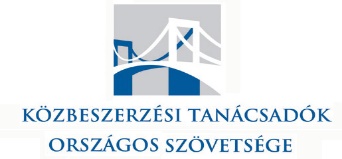 Jelentkezési Lapa Közbeszerzési Tanácsadók Országos Szövetsége által szervezett„KÖZBE-SZERDA”elnevezésű szakmai konzultáció jellegű megbeszélésreAz alább megnevezett személyek számára jelen jelentkezési lap kitöltésével és a megadott elérhetőségekre történő megküldésével megrendelem a részvételi lehetőséget a Közbeszerzési Tanácsadók Országos Szövetsége (KÖSZ) által a lenti időpontban tartandó programra. A rendezvény időpontja: 2018. június 13. 13:30-16:30Helyszín: Budapesti Műszaki Egyetem "A" épülete Cím: 1111 Bp., Egry József u. 20-22.; A. konferenciateremKérjük a jelentkezési lapot az elnokseg@kozbeszerzok.hu e-mail címre kérjük megküldeni!Felhívjuk a figyelmet, hogy a számlát a megadott adatokkal állítjuk ki, azon a későbbiekben nem áll módunkban változtatni!Tudomásul vesszük, hogy a Közbeszerzési Tanácsadók Országos Szövetsége a jelentkezésről visszaigazolást csak akkor küld, ha a részvételi helyek beteltek. A jelentkező a rendezvény részleteinek ismeretében küldi el a fenti jelentkezési lapot. A csatolt meghívóban szereplő rendezvény és a kitöltött jelentkezési lap együttesen a Közbeszerzési Tanácsadók Országos Szövetsége részéről ajánlatnak minősül, a képzésre írásban leadott jelentkezés – amennyiben az a szervező részéről elfogadásra kerül – az ajánlat elfogadásának számít, és fizetési kötelezettséget von maga után!GDPR tájékoztatás: a jelen jelentkezési lapon rögzített személyes adatokat a szervező KÖSZ kizárólag a rendezvényen való részvétel biztosításához kapcsolódó feladatok teljesítése érdekében kezeli, ezekkel az adatokkal csak ezen célból rendelkezhet. Az adatok a KÖSZ Adatkezelési Szabályzatában foglalt ideig kerülnek tárolásra. A jelentkezőnek joga van bármikor kérelmezni a szervezőtől, adatkezelőtől a rá vonatkozó személyes adatokhoz való hozzáférést, információkiadást, azok helyesbítését, törlését vagy kezelésének korlátozását. Joga van a hozzájárulása bármely időpontban történő visszavonásához, amely nem érinti a visszavonás előtt a hozzájárulás alapján végrehajtott adatkezelés jogszerűségét.A fentieket elolvastam és megértettem, és hozzájárulok, hogy a szervező a megadott személyes adatokat a GDPR, az Infotv, illetve a fent leírtak szerint kezelje.Kelt ………………………., 2018. ……………… …..…………………………………..(cégszerű) aláírásA jelentkezési lapot aláírva szkennelve és word formátumban is az elnokseg@kozbeszerzok.hu e-mail címre kérjük megküldeni! Megrendelő neve:Megrendelő címe: Résztvevő 1 neve:Résztvevő 2 neve:Számlázási név:(ha eltérő a fentitől)Számlázási cím:(ha eltérő a fentitől)Számlafogadó e-mail cím:A Megrendelő a rendezvényt követően kiállított számla letöltéséhez e-mailben kapja meg a linket, melyre kattintva tudja kinyomtatni 1 példányban az eredeti számlát. A távszámla nem elektronikus számla, csak papír alapon, nyomtatott formában érvényes. Segítségével elkerülhető a postázásból adódó átfutási idő. Kérjük ha nem kapják meg a számla letöltéséhez szükséges e-mailt, ellenőrizzék a Spam mappát.A Megrendelő a rendezvényt követően kiállított számla letöltéséhez e-mailben kapja meg a linket, melyre kattintva tudja kinyomtatni 1 példányban az eredeti számlát. A távszámla nem elektronikus számla, csak papír alapon, nyomtatott formában érvényes. Segítségével elkerülhető a postázásból adódó átfutási idő. Kérjük ha nem kapják meg a számla letöltéséhez szükséges e-mailt, ellenőrizzék a Spam mappát.Elérhetőségek: telefon:Kérjük megjelölni:*Kérjük megjelölni:*